الجمهورية الجزائرية الديمقراطية الشعبيةمديرية التربية لولاية الوادي                                              متوسطة15جانفي 1956الرباح   المستوى : رابعة متوسط                                                                دورة ماي :2017     ـــــــــــــــــــــــــــــــــــــــــــــــــــــــــــــــــــــــــــــــــــــــــــــــــــــــــــــــــــــــــــــــــــــــــــــــــــــــــــــــــــــــــــــــــــــــــــــــــــــــــــــــــــــــــــــــالاختبــار الثالث في مـادة الرياضيـات                                                                       المدة: ساعتان ــــــــــــــــــــــــــــــــــــــــــــــــــــــــــــــــــــــــــــــــــــــــــــــــــــــــــــــــــــــــــــــــــــــــــــــــــــــــــــــــــــــــــــــــــــــــــــــــــــــــــــــــــــــــــــــــالجزء الأول :  12)نقطة)التمرين الأول :  3) نقاط)ﭐحسب القاسم المشترك الأكبر للعددين  304 و  475   مع كتابة مراحل الحساب.أكتب  على شكل كسر غير قابل للاختزال . أكتب العدد E على ابسط  شكل  ممكن  حيث :   التمرين الثاني :  3)  نقاط)تحقّق أنّ : حلّل العبارة  Aإلى جداء عاملين حيث :   حل المعادلة    التمرين الثالث :  4)  نقاط)    معلم متعامد ومتجانس للمستوي .	علّم النقط :   احسب الأطوال : .ما نوع المثلث  ؟ برر جوابك عين إحداثيتي النقطة  صورة النقطة  بالدوران الذي مركزه النقطة  وزاويته  .   * استنتج نوع الرباعي  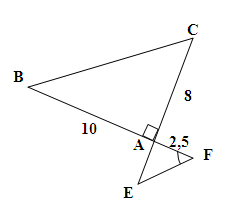 التمرين الرابع : 2)  نقاط)الشكل المقابل مرسوم بأبعاد غير حقيقية , فيه :  .1) احسب الطول AE بالتدوير إلى 0,1  .2) إذا كان  :   AE = 3,2    .   -  هل المستقيمان  (BC) و  (EF)  متوازيان ؟ علّل ذلك .Belhocine : https://prof27math.weebly.com/الجزء الثــاني :  8) نقاط)المســألة:يملك فلاح قطعة أرض مستطيلة الشكل طولها ثلاثة أضعاف عرضها ومساحتها   m243200احسب طول وعرض هذه القطعة ؟غرس الفلاح قطعته الأرضية يقطينا . وأثناء بيع المنتوج اقترح على الزبائن صيغتين :الصيغة ❶ : 50 DA  للكيلوغرام الواحد .الصيغة ❷  : 40 DA  للكيلوغرام الواحد  مع احتساب ثمن النقل المقدر بــ: 600 DA .انقل ثم اتمم الجدول الآتي :ليكن  xعدد الكيلوغرامات المباعة ,  f(x)المبلغ المدفوع بالصيغة ❶  و  g(x)  المبلغ المدفوع بالصيغة ❷ .عبّر عن    f(x) و g(x)   بدلالة x .في المستوي المنسوب إلى معلم متعامد و متجانس  مثّل بيانيا الدالتين  f(x) و g(x)    نأخذ :   1cm على محور الفواصل يمثل 10 kg و 1cm على محور التراتيب يمثل  DA500 . حل المتراجحة    حدد من البيان الصيغة الأكثر فائدة للزبون مع الشرح .أثناء وزن المنتوج تبين للفلاح أن وزن منتوجه يتراوح بين 2 kg  و10 kg والجدول التالي يوضح ذلك :انقل الجدول ثم أكمله احسب الوسط الحسابي المتوازن Belhocine : https://prof27math.weebly.com/أسرة المادة تتمنى لكم التوفيق والنجاح في شهادة التعليم المتوسطوزن المنتوج بـ  (kg)40المبلغ حسب الصيغة ❶3000المبلغ حسب الصيغة ❷340010 > p  ≥ 88 > p  ≥ 66 > p  ≥ 44 > p  ≥ 2فئات الأوزان بـ kg2000250028001500التكراراتالتكرار المجمع الصاعدمراكز الفئات